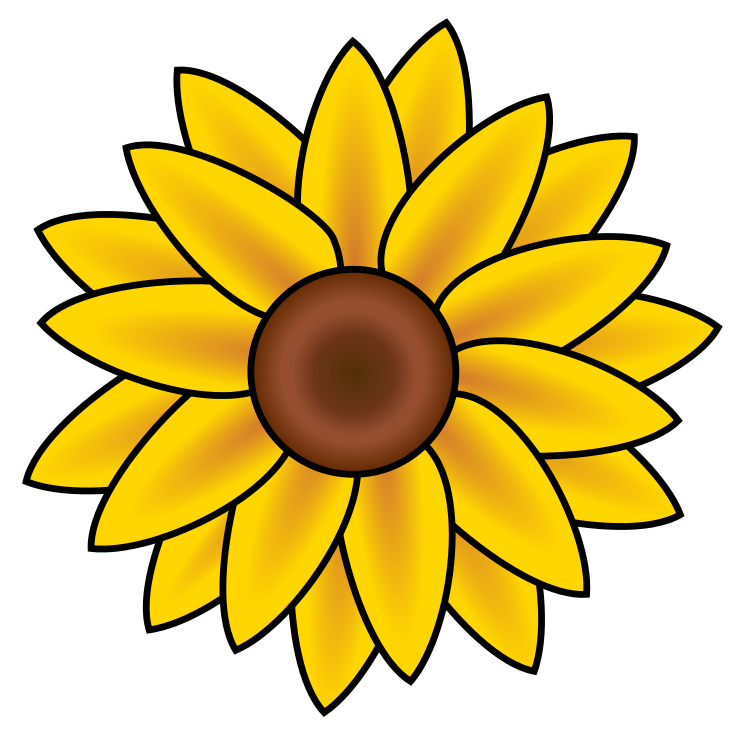 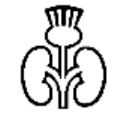 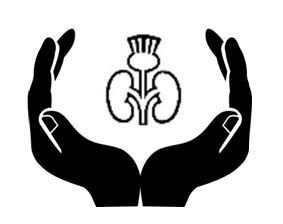 SCOTTISH RENAL SUPPORTIVE CARE GROUPWednesday 23rd October 2019 2-5pmEasterbrook Hall,  ProgrammeScottish Staffing Survey Results – Dr Mike SullivanSupportive Care Model – Drs Claire Douglas & Maureen LaffertyFuture Care Planning – Tricia Sutherland & Dr Pamela McKenzie Frailty, A New Gestalt? – Dr Alice RadleyFuture Reporting Metrics – Dr Tara CollidgeFormat will allow time for discussion, idea sharing and future planning.Free to attend, all welcome.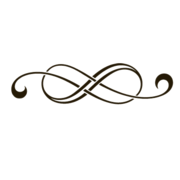 